                                     ПРОЕКТ                                                                 внесен Главой Тутаевского                                                             муниципального района                                         О.В. Низова                                                                      ________________________                                                                                        (подпись)                                                                     «___» ____________2023 год.О внесении изменений в решение Муниципального Совета городского поселения Тутаев от 18.05.2017 г. № 197 «Об утверждении ставок арендной платы за земельные участки, находящиеся в муниципальной собственности городского поселения Тутаев»В соответствии с Федеральным законом от 06 октября 2003 г. № 131-ФЗ «Об общих принципах организации местного самоуправления в Российской Федерации», Уставом городского поселения Тутаев, Положением о порядке управления и распоряжения муниципальным имуществом, утвержденным решением Муниципального Совета городского поселения Тутаев от 25.04.2007 № 12, в целях осуществления рационального использования земель, находящихся в собственности городского поселения Тутаев, Муниципальный Совет городского поселения Тутаев РЕШИЛ:Внести в решение Муниципального Совета городского поселения Тутаев от 18.05.2017 № 197 «Об утверждении ставок арендной платы за земельные участки, находящиеся в муниципальной собственности городского поселения Тутаев» (далее – Решение) следующие изменения:Дополнить Приложение к Решению пунктом 57:2. Контроль за исполнением настоящего решения возложить на постоянную комиссию Муниципального Совета городского поселения Тутаев по экономической политике и предпринимательству (Анисимова Т.П.).3. Опубликовать настоящее решение в Тутаевской массовой муниципальной газете «Берега».4. Настоящее решение вступает в силу после его официального опубликования.Председатель Муниципального Совета городского поселения Тутаев 						            С.Ю. ЕршовЛИСТ СОГЛАСОВАНИЯ к решениюЭлектронная копия сдана                             ______________  «____» _________ 2022 года_______Специальные отметки (НПА/ПА) _______________РассылкаАдм. – 1ДМИ – 1ДФ – 1МУ ИЦ «Берега» - 1 экз.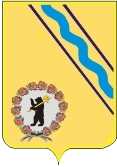 РЕШЕНИЕ МУНИЦИПАЛЬНОГО СОВЕТА ГОРОДСКОГО ПОСЕЛЕНИЯ ТУТАЕВ«__»_________                                                              № ___57Площадки для размещения автомобильных заправочных станций компримированным и (или) сжиженным природным газом (контейнерных, модульных, передвижных автомобильных газовых заправщиков, модулей разгрузки емкостей с транспортными резервуарами) и оборудования, позволяющего осуществлять заправку транспортных средств компримированным и (или) сжиженным природным газом с таких объектов, а также некапитальных сооружений (мобильные комплексы производственного быта, офисы продаж) с целью обеспечения потребностей служб эксплуатации указанных объектов, для размещения которых не требуется разрешения на строительство, в соответствии с пунктом 32 Постановления Правительства РФ от 3 декабря 2014 г. № 1300 «Об утверждении перечня видов объектов, размещение которых может осуществляться на землях или земельных участках, находящихся в государственной или муниципальной собственности, без предоставления земельных участков и установления сервитутов»: плата за пользование земельным участком определяется из расчета 10 рублей за 1 кв. м. в год. Должность, Ф.И.О.,исполнителя и согласующих лицДата и время получения документаДата и время согласования (отказа в согласовании)Личная подпись, расшифровка (с пометкой «Согласовано», «Отказ в согласовании»)ЗамечанияИсполнитель:Главный специалистотдела учета                                                                       и аренды земли УМИ АТМР М.С. Николаева И. О. начальника отдела отдела учета                                                                       и аренды земель  УМИ АТМР Е. А. ЛевчукКонсультант - юристУИ АТМР –Е.С. ТаракановаИ. О. зам. ГлавыАдминистрации ТМРпо имущественнымвопросам – директорУМИ АТМР                                 А. Е. ПетроваДиректорДепартамента финансовМ.В. ЕлаеваНачальник юридического отдела                                           В.В. КонновУправляющий деламиАдминистрации ТМРС.В. Балясникова